    Colegio República Argentina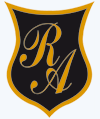 O’Carrol  # 850-   Fono 72- 2230332                    Rancagua     MATEMATICA  1°  SEMANA 3   DEL  30 DE MARZO AL 30 DE ABRILAsignatura: Matemáticas                                              Curso:   1ºBásicos   Actividad “contar hasta 10 objetos”. InstruccionesSe requiere de la colaboración de un adulto responsable que dirija la actividad según indicaciones.Puede trabajar con cualquier material contable que tenga a disposición. (lápices, monedas, fichas, cubitos, porotos, botones, etc) Disponga todos los objetos que contará la niña fuera del corral. Si no puede imprimir puede utilizar una caja o bandeja.Pida a la niña que ponga adentro de corral o caja  la cantidad de objetos  indicada por usted. Al principio pídale que lo haga contando de 1 en 1  y verifique que lo haga bien.  Es importante verificar que se realice el conteo de uno a uno mientras se realiza el movimiento de cada uno de los objetos que utilice. Una vez que la niña haya logrado hacer correctamente eta tarea,  agregue 10 elementos más  fuera del corral completando 20 .Dígale a la niña que deberá contar de dos en dos y cada vez que usted le pida que ponga una cantidad de elementos deberá hacerlo contando de 2 en 2. Finalmente , como desafío puede terminar diciendo a la niña que cada objeto ahora vale 2 en lugar de 1 y contar de dos en dos, pero sólo colocando un elemento dentro del corral.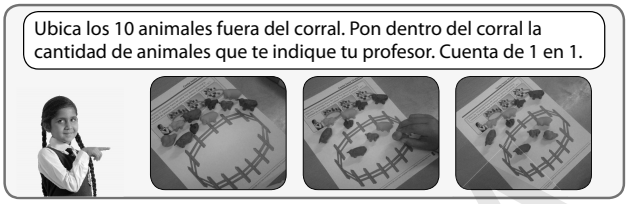 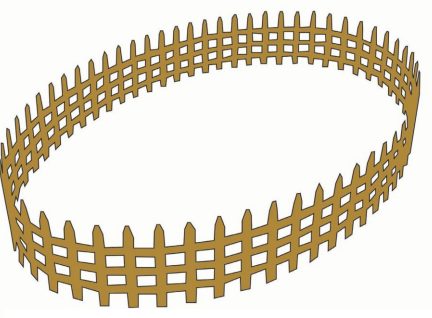 Introducción:Durante esta semana,  aprenderás  a contar de 1 en 1 y de 2 en dos , y a leer,  escribir y representar los números  del  1 al 10.Estimado apoderado, le recomendamos acompañar a la estudiante, utilizando estrategias  tales como: el utilizar poesías y rimas para contar hacia adelante y hacia atrás. Ejemplo  “10 monitos saltaban en la cama Uno se cayó y se pegó. El doctor dijo: ¡No más saltos de monos en la cama!” “9 monitos saltaban en la cama Uno se cayó y se pegó. El doctor dijo: ¡No más saltos de monos en la cama!” “8 monitos saltaban en la cama Uno se cayó y se pegó. El doctor dijo: ¡No más saltos de monos en la cama!” La poesía se repite hasta terminar en el 0.1, 2 , 3, voy a contar Seguiré de 1 en 1 4, 5, 6…… sin parar y hasta el 100 podré llegar… Repiten la rima, aplaudiendo o levantando sus manos y contando de 2 en 2. Escuchan una tercera rima: 5, 10, 15, voy a contar Seguiré de 5 en 5 20, 25, 30…… sin parar Y hasta el 100 podré llegar La repiten aplaudiendo o levantando sus manos y contando de 5 en 5. Escuchan la última rima: 10, 20, 30, voy a contar Seguiré de 10 en 10 40, 50, 60…… sin parar Y hasta el 100 podré llegar La repiten por última vez contando de 10 en 10.OA: Contar números del 0 al 50 de 1 en 1, de 2 en 2, de 5 en 5 y de 10 en 10, hacia adelante y hacia atrás, empezando por cualquier número menor que 100.Leer números del 0 al 10 y representarlos en forma concreta, pictórica y simbólica.Contenidos:Números del 0 al 100 de 1 en 1, de 2 en 2, de 5 en 5 y de 10 en 10Lectura números del 0 al 10 y representarlos en forma concreta, pictórica y simbólica.